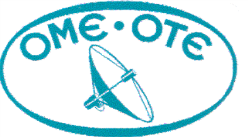 	                                                                                                                Αθήνα, 14/11/2017Α Ν Α Κ Ο Ι Ν Ω Σ ΗΣυναδέλφισσες, Συνάδελφοι,Πραγματοποιήθηκε σήμερα συνάντηση της διαπραγματευτικής ομάδας της ΟΜΕ-ΟΤΕ και των εκπροσώπων της Διοίκησης για το θέμα της υπογραφής της νέας Συλλογικής Σύμβασης Εργασίας. Η Διοίκηση προσπάθησε εντέχνως να εμφανίσει πως μετακινείται από την αρχική αδιάλλακτη  θέση, ουσιαστικά με ψίχουλα, θεωρώντας επαίτες τους χιλιάδες απεργούς.Η πρόταση της Διοίκησης είναι: Για όσους υπηρετούσαν στον ΟΤΕ στις 31-12-2014:1% αύξηση το 2018, 0% αύξηση για το 2019,διατήρηση 35ωρου εβδομαδιαίας εργασίας,μείωση του εφάπαξ αποζημίωσης απόλυσης σε 25.648 ευρώ συν 3 μισθούς, διατήρηση της συσσώρευσης των αδειών ασθενείας έως το 2017 και από το 2018 διατηρώντας όσα προβλέπονται έως σήμερα και ανά έτος ότι προβλέπεται για τους νέους συναδέλφους.ΚΑΙ ΟΛΑ ΑΥΤΑ ΧΩΡΙΣ ΤΗ ΔΙΑΣΦΑΛΙΣΗ ΑΠΟ ΑΠΟΛΥΣΕΙΣ.Για τους προσληφθέντες  στον ΟΤΕ από 1-1-2015 και μετά: 1,5% αύξηση το 2018, 1,5% αύξηση το 2019,40ωρο εβδομαδιαίας εργασίας, χορήγηση κουπονιών, 40% της νόμιμης αποζημίωσης απόλυσης για συνταξιοδότηση χωρίς πλαφόν & το 100% στη νόμιμη αποζημίωση απόλυσης.ΚΑΙ ΟΛΑ ΑΥΤΑ ΧΩΡΙΣ ΤΗ ΔΙΑΣΦΑΛΙΣΗ ΑΠΟ ΑΠΟΛΥΣΕΙΣ.Η πρόταση της Διοίκησης αφορά υπογραφή διετούς ΣΣΕ, αρνούμενη να κουβεντιάσει την υπογραφή ΣΣΕ στον Όμιλο.Συναδέλφισσες, Συνάδελφοι,Η πρόταση η οποία μας καταθέτει η εταιρεία απέχει πάρα πολύ από τα 4 βασικά σημεία τα οποία έχουμε θέσει στη διαπραγμάτευση και τα οποία υπενθυμίζουμε ότι είναι:Διασφάλιση θέσεων εργασίας,Πραγματικές αυξήσεις σε όλους τους εργαζόμενους, Ενιαίο ωράριο εργασίας, Υπογραφή ΣΣΕ στον Όμιλο ΟΤΕ. Η εταιρεία ουσιαστικά με την πρότασή της επιμένει να διαχωρίζει τους εργαζόμενους σε παλιούς και νέους με διαφορετικά ωράρια, μισθούς, θεσμικά δικαιώματα κλπ. Είναι μια πρόταση που δεν ανταποκρίνεται στις θυσίες των εργαζομένων όλα  αυτά τα χρόνια και απορρίπτεται. Μετά τη διαπραγμάτευση η διαπραγματευτική της ΟΜΕ-ΟΤΕ και όλοι οι πρόεδροι των πρωτοβάθμιων σωματείων  αποφασίσαμε ομόφωνα  να συγκαλέσουμε τα όργανα προκειμένου να αποφασίσουμε τους τρόπους υλοποίησης των δικών μας διεκδικήσεων.ΚΑΛΟΥΜΕ ΣΕ ΑΓΩΝΙΣΤΙΚΗ ΕΤΟΙΜΟΤΗΤΑΜΑΖΙ ΕΝΩΜΕΝΟΙ ΜΠΟΡΟΥΜΕ ΚΑΙ ΘΑ ΤΑ ΚΑΤΑΦΕΡΟΥΜΕΓΙΑ ΤΗΝ ΟΜΕ – ΟΤΕΟ ΠΡΟΕΔΡΟΣ                                      Ο Γ.ΓΡΑΜΜΑΤΕΑΣΒασίλης Λάμπρου                                     Δημήτρης Φούκας